中国电建集团山东电力建设第三工程有限公司青岛华丰伟业电力科技工程有限公司2022毕业生应聘指南公司简介：青岛华丰伟业电力科技工程有限公司（以下简称公司）成立于2006年7月，是一家国有企业。员工现有1600余人，隶属于山东电力建设第三工程有限公司，系中国电建集团三级单位，是一家专业从事电力工程调试、运行、维护、性能试验、检修、备品备件供应的高新技术企业。同时，公司也是中国电建集团唯一一家专业调试和运维公司，拥有电力工程电源类调试最高——特级资质、AAA级企业信用等级、高新技术企业证书、中国合格评定国家认可委员会（CNAS）实验室认证、锅炉化学清洗A级资质等资质证书，并通过ISO 9001:2015质量管理体系、ISO 14001:2015环境管理体系、OHSAS 18001:2007职业健康安全管理体系三大体系认证。具备独一无二的品牌优势和市场保护伞，是国内年平均调试机组数量最多、调试机组类型最全、海外业绩最丰富的专业调试公司。目前，公司调试、运维机组数量和总装机容量均位居行业前列，业务遍布中国、尼日利亚、沙特阿拉伯、印度、巴基斯坦、孟加拉、委内瑞拉、泰国、菲律宾、印度尼西亚、约旦、阿曼、缅甸、摩洛哥、科威特、伊拉克、南非、巴林、迪拜、苏丹等20个国家和地区，涉及当前世界单机容量最大光热电站--摩洛哥努奥光热电站，世界单机容量最大、技术最先进的燃气轮机电站--巴基斯坦赫维利1230MW9HA.01级联合循环燃气电站、世界最大生物质发电机组--泰国NPP9 1×135MW汽轮发电机组、中东地区在建最大燃油电站--沙特延布三期5×660MW燃油电站、中巴经济走廊“明星项目”--巴基斯坦卡西姆港2×660MW燃煤电站等工程。在践行“一带一路”倡议，积极“走出去”与欧美日韩等企业同台竞技的过程中，公司不断追求卓越，锻造了一支作风优良的铁军队伍，构建了对标欧美高端电力市场的科学管理体系，锤炼了专业精湛的技术能力，积累了丰硕海内外项目执行经验，服务品质持续提升，行业知名度和信誉度广获赞誉。主营业务：电站调试、电厂运维。电力工程调试、电站运行和维护、电站运维培训、机组性能试验、电气定值计算、化学清洗、DCS软件开发与组态、备品备件供应、海水淡化等。薪酬福利待遇：薪酬构成：工资+奖金+津贴+补贴薪酬福利：五险一金，商业保险，通讯补贴，出差补贴，内部购房优惠；生活福利：集中落户、公寓化住宿、节假日福利、生日津贴、住房补贴、取暖补贴、租房补贴、电脑补贴等假期：婚假、探亲假、（陪）产假等培训发展：新员工入职培训、一对一导师带徒、干部管理培训班、专业培训班等健康福利：定期体检、健身房、娱乐室等。晋升渠道：管理发展渠道：学员—专业技术员—专业负责人—部门主管—部门经理—公司高层领导技术发展渠道：学员—专业技术员—专业负责人—主管—经理—项目经理/总工程师—公司高层领导第一年                              第二年国内                      4500~6500/月                         6000-7500/月国外                      6000~8500/月                        10000~13000/月一位具有3-5年成熟工作经验的工程师或管理人员：国内9~16万，国外16~25万2022年校园招聘需求计划表：联系我们：公司地址：山东省青岛市崂山区同安路882-1号鸿泰大厦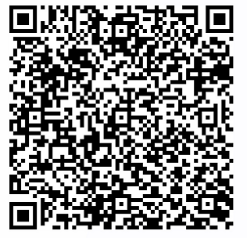 邮    编：266100投简信箱：3106190016@qq.com联系电话：13176826838公司网址：http://www.hfwytech.com简历投递：1.网络投递：通过邮箱投递简历至3106190016@qq.com处；2.现场投递：宣讲会现场投递，需携带个人简历、身份证复印件、就业推荐表、成绩单、证书等资料，宣讲会现场投递。3. 通过扫描二维码加入相应qq群905626404，找寻群主管理员提交简历。  招聘程序：投递简历----公司初选----测评----面试----签约----入职报到----体检----签订劳动合同相信有您的一份力量，我们会更加壮大！华丰伟业欢迎您，期待与您共同成长！序号专业人数学历要求英语1热动、能动、机电一体化等15本科及以上四级2电气工程及其自动化等15大专及以上四级3测控、自动化等10本科及以上四级4应用化学、环境工程5本科及以上四级5人力资源、工商管理、行政管理等2本科及以上四级6法语、英语2本科及以上四级7财务管理、会计学等2本科及以上四级8计算机软件等2本科及以上四级9国贸、物流、工商管理等2本科及以上四级